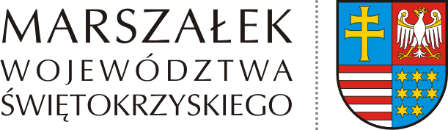 	Kielce, 11 lutego 2021 r.GM-III.0003.4.1.2020PanAndrzej SwajdaRadny Województwa Świętokrzyskiego Dotyczy: odpowiedź na zapytanie złożone elektronicznie w dniu 04.02.2021 r.   Szanowny Panie Radny, odpowiadając na Pana zapytanie dotyczące spotkania, które odbyło się w Urzędzie Miasta Tarnobrzeg, w sprawie wyrobiska po kopalni siarki w Piasecznie, uprzejmie wyjaśniam co następuje.Rekultywacja terenów po działalności kopalni siarki w Piasecznie jest bardzo złożonym zagadnieniem. Jej skomplikowany charakter znajduje uzasadnienie w aspektach prawnych, własnościowych, finansowych i środowiskowych, stąd też proces rekultywacji trwa już bardzo długo. Oczekiwany efekt końcowy, polegający m.in. na rekultywacji wyrobiska „Piaseczno”, ale także na zabezpieczeniu terenów w sąsiedztwie wyrobiska przed niekorzystnymi zmianami stosunków wodnych, nie został osiągnięty. O podejmowanych w tej sprawie działaniach przez tut. organ był Pan już informowany w ramach odpowiedzi na interpelację z dnia 14 maja 2020 r., natomiast szczegółowa informacja w przedmiotowym zakresie przekazana została w sierpniu 2020 r. na posiedzenie Komisji Rolnictwa i Ochrony Środowiska. Wskazane w Pana zapytaniu spotkanie odbyło się w dniu 7 stycznia 2021 r. Jego celem było poznanie stanowiska Gminy Tarnobrzeg, która stała się właścicielem Kopalni Siarki „Machów” S.A. po jej komunalizacji w 2012 r. oraz samej Kopalni. Przedmiotem rozpoznania była kwestia dalszych działań w rejonie wyrobiska „Piaseczno”, w związku z wejściem w życie ustawy z dnia 27 listopada 2020 r. o zmianie ustawy o dotacji przeznaczonej dla niektórych podmiotów (Dz.U. 2020 r. poz. 2398), zapewniającej finansowanie odwadniania wyrobiska w latach 2021 – 2027. Wobec powyższych okoliczności spotkanie miało charakter roboczy i nie podejmowano na nim żadnych wiążących ustaleń. Zagadnienia dotyczące rekultywacji regulowane są ustawą z dnia 3 lutego 1995 r. o ochronie gruntów rolnych i leśnych (t.j. Dz.U. 2017 r. poz. 1161). Stosownie do tej ustawy decyzja administracyjna w sprawie rekultywacji wyrobiska  „Piaseczno” wydana została przez Starostę Sandomierskiego i to ten organ jest właściwy do monitorowania jej wykonania i wyrażania stanowiska w sprawie. Z uwagi na fakt, iż postępowanie administracyjne jest dwuinstancyjne, to również organ II instancji ocenia prawidłowość orzekania w tej sprawie. W przypadku zaś zaskarżenia decyzji stanowisko zajmuje kolejno WSA oraz NSA. Marszałek województwa nie jest stroną postępowania administracyjnego w sprawie rekultywacji wyrobiska w Piasecznie, ani też organem orzekającym na którymkolwiek z wymienionych etapów, tym samym nie jest uprawniony do wyrażania wiążących opinii. Dostrzegam natomiast sporne stanowiska zarówno Starosty Sandomierskiego, jak i Kopalni Siarki Machów w Likwidacji, wyrażone w korespondencji jaką dysponuję. Wyjaśniam, iż na podstawie posiadanych informacji, w tym trwającego sporu pomiędzy 
ww. podmiotami, a przede wszystkim biorąc pod uwagę dobro okolicznych mieszkańców gminy Łoniów, Koprzywnica i Samborzec, podejmuję działania zwłaszcza lobbujące. Celem tych działań jest kompleksowe załatwienie tej toczącej się od wielu lat sprawy. Niezaprzeczalnie, 
w aktualnym stanie faktycznym i prawnym niezbędne jest dalsze odwadnianie wyrobiska 
i wykonanie niezbędnych robót dla uregulowania stosunków wodnych w jego rejonie. Mając na względzie charakter tych robót, w tym regulację cieków wodnych w pięciu zlewniach cząstkowych oraz znaczenie dla regulowania stosunków wodnych w dolinie Wisły, w mojej ocenie, najlepszym rozwiązaniem byłoby powierzenie wymaganych zadań Państwowemu Gospodarstwu Wodnemu Wody Polskie, które realizuje kompleksową gospodarkę wodną w układzie zlewniowym. Wyjaśniam, iż nie byłem gospodarzem przedmiotowego spotkania, tym samym nie decydowałem o ustaleniu listy jego uczestników. Ponadto, tematyka spotkania jak i fakt jego organizacji jest znany społeczeństwu, w tym również Panu. W zapytaniu przywołał Pan bowiem informację zamieszczoną na stronie internetowej Radia Leliwa. Z mojej wiedzy wynika, iż informacje w tej sprawie znalazły się także na stronie internetowej Tygodnika  Nadwiślańskiego.Z poważaniemAndrzej BętkowskiMarszałek Województwa Świętokrzyskiego